Publicado en Taipei, Taiwán el 14/05/2024 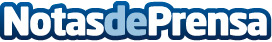 Fastener Taiwan 2024: Trazando un camino sostenible y de alto valorLa feria Fastener Taiwan se celebrará este verano, del 5 al 7 de junio. Este evento emblemático de la industria de elementos de fijación reunirá las innovaciones revolucionarias de más de 300 fabricantes de primer nivel, y su escala marcará un notable crecimiento del 20% en comparación con el año anteriorDatos de contacto:Grace Hsu Taiwan External Trade Development Council+886-2-2725-5200Nota de prensa publicada en: https://www.notasdeprensa.es/fastener-taiwan-2024-trazando-un-camino Categorias: Internacional Eventos Otras Industrias Innovación Tecnológica http://www.notasdeprensa.es